Iron Dog Brigade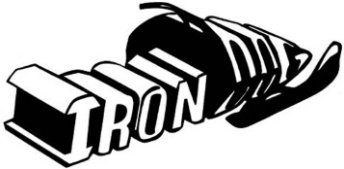 “An Honorary Society Dedicated to the Fun of Snowmobiling”January 2024Greetings from a very cold and snowy southwest Iowa. The temperature is currently 5F degrees with winds in 30-40 mph range and a windchill of -33F. We live on a hill so you can just imagine our drifts.I’m happy to report we ended our last year with only two of our members having not paid their dues. We will continue to work with them. One never knows the reason they were unable to remit their dues to us.We are happy to report we have winter rides in all three of our areas. Information has been sent out to all of you a couple of times. We hope there will be a good turnout for all of these rides. Contacts for these rides are listed below:East:  Charlie Kurtz 603-482-9815	Gail Hanson 603-520-8962Midwest: Greg Sorenson 218-393-0413West: Florence Mohler 509-674-4401 Home  206-406-1929  CellASSOCIATE MEMBERS - $10 DuesBob Anderson Bob CulverJo DunphyHoward Geiger – Dues paid thru 2027Ron Godden – Dues paid thru 2027Rhoda GreenupRon HamblyWilliam JohnsonDick KruppDan MartinRoland MartinMarty MattsonDeLyle PankratzWayne PelkeyRoger PillmanFred PutnamDick SquiersJerry WantyIf your name is NOT on the above list, you are an Active Member owing $60 per year.To our six Canadian members: Ross Antworth contacted all of you this summer/fall explaining the need for our dues to be paid in US Dollars. We are hoping you will all be able to comply with this for this cycle. Any dues not sent in US Dollars will be returned to the IDB member.We have had two deaths this year. $100 memorials where sent to Bucyrus United Methodist Church in Don Stineman’s name and to Metigoshe Christian CenterIn Ron Greenup’s name. Remember *** completed nominations for new Pups are due to the secretary by March 1.Remember ***Iron Dog Brigade Distinguished Service Award nominations are due to the secretary March 1.Please feel free to contact me with any questions you may have.Judy KingSecretary Treasurerbjkingmn@gmail.com712-242-6553